RENCANA PEMBELAJARAN SEMESTERProgram Studi	: Penelitian dan Evaluasi Pendidikan (S3)Nama Mata Kuliah	: Statistika Non Parametrik                                 Kode :   PEP8208                                   Jumlah SKS :  2  SksSemester	: II/GenapMata Kuliah Prasyarat	: -Sifat Mata Kuliah 	: MatrikulasiDosen Pengampu	: Dr. Amat Jaedun, M.Pd.   Deskripsi  Mata Kuliah	: Mata kuliah ini membahas tentang: (1) dasar-dasar statistika nonparametrik yang digunakan sebagai pijakan pembahasan lebih lanjut tentang statistika nonparametrik; (2) pengantar (kekuatan dan keterbatasan prosedur nonparametrik); prosedur untuk data dikotomis (estimasi titik, tes, dan interval keyakinan); interval toleransi (3) uji tanda dan uji kecenderungan; (4) tabel kontingensi yang terkait dengan uji chi kuadrat dan uji median; (5) jenis-jenis koefisien kontingensi; (6) regresi nonparametrik, (7) membandingkan dua probabilitas keberhasilan; (8) prosedur nonparametrik untuk life distributions dan analisis survival; (9) runs tests; goodness-of-fit tests; (10) uji rank (uji Wilcoxon, Manwhitney, uji Friedman, Berta; dan (11) uji Kolmogorov dan Smirnov.Penilaian Penilaian dilakukan untuk mengukur semua capaian pembelajaran, yaitu capaian pembelajaran sikap (CPMK 1, CPMK2, CPMK3),  pengetahuan (CPMK4), dan keterampilan umum (CPMK5) dan keterampilan khusus (CPMK6).Penilaian sikap dilaksanakan pada setiap pertemuan dengan menggunakan teknik observasi dan/atau penilaian diri dengan menggunakan asumsi bahwa pada dasarnya setiap mahasiswa memiliki sikap yang baik. Mahasiswa tersebut diberi nilai sikap yang sangat baik atau kurang baik apabila menunjukkan secara nyata sikap sangat baik maupun kurang baik dibandingkan sikap mahasiswa pada umumnya. Hasil penilaian sikap tidak menjadi komponen nilai akhir mahasiswa, melainkan sebagai salah satu syarat kelulusan. Mahasiswa akan lulus dari mata kuliah ini apabila minimal memiliki sikap yang baikNilai akhir mencakup hasil penilaian pengetahuan, keterampilan umum, dan keterampilan khusus yang diperoleh dari penugasan individu, penugasan kelompok, presentasi, kuis, Ujian Sisipan, dan Ujian Akhir Semester dengan pedoman sebagai berikut.Penetapan Nilai Akhir:  (Bobot nilai per subkomp x 70) + (Nilai UAS x 30) NA =----------------------------------------------------------------100Referensi Siegel, S. & Castellan. (1988). Nonparametric statistics for the behavioral sciences. NJ: PHI Inc.Siegel, S. (1997). Statistika Nonparametrik untuk ilmu-ilmu sosial. Terjemahan: Peter Hagul. Jakarta: PT. Gramedia.Imam Ghozali. (2006). Statistik non-parametrik, teori & aplikasi dengan program SPSS. Semarang: Badan Penerbit Universitas Diponegoro.Suryono, H. (2009). Statistik pedoman, teori dan aplikasi. Surakarta: LPP dan UPT Penerbitan dan Percetakan UNS Press.Djarwanto. (2009). Statistik nonparametrik. Yogyakarta: BPFE.Sprent, P. & Smeeton, N.C. (2007). Applied nonparametric statistical methods (4th ed.). New York: Chapman & Hall/CRC.Sheskin, D. J. (2003). Handbook of parametric and nonparametric statistical procedures. Chapman and Hall/CRC.Sidney, S. (1957). Nonparametric statistics for the behavioral sciences. The Journal of Nervous and Mental Disease, 125(3), 497.Capaian Pembelajaran LulusanCapaian Pembelajaran LulusanCapaian Pembelajaran LulusanCapaian Pembelajaran LulusanSikap:S2berkontribusi dalam peningkatan mutu kehidupan bermasyarakat, berbangsa, bernegara, dan kemajuan peradaban berdasarkan PancasilaS6.bekerja sama dan memiliki kepekaan sosial serta kepedulian terhadap masyarakat dan lingkungan S9.menunjukkan sikap bertanggungjawab atas pekerjaan di bidang keahliannya secara mandiri Pengetahuan:P2.Mampu mendeskripsikan konsep statistik dan penerapannya untuk pengembangan metodologi penelitian dan evaluasi pendidikanP4.Mampu mengaplikasikan statistik dan penilaian pendidikan untuk pengembangan instrumen penelitian pendidikanKeterampilan Umum:KU7.mampu mengelola, termasuk menyimpan, mengaudit, mengamankan, dan menemukan kembali data dan informasi hasil penelitian yang berada dibawah tanggung jawabnya KU8.mampu mengembangkan dan memelihara hubungan kolegial dan kesejawatan di dalam lingkungan sendiri atau melalui jaringan kerjasama dengan komunitas peneliti di luar lembagaKeterampilan Khusus:KK6.Menggunakan berbagai macam software untuk analisis data dan analisis butirCPLKODERUMUSAN CAPAIAN PEMBELAJARAN MATA KULIAHS1CPMK1Menunjukan sikap religius dalam mata kuliah statistika non parametrik dan mampu menerapkan dalam kehidupan sehari-hariS2CPMK2Menunjukkan sikap nasionalisme dan rasa tanggungjawab sebagai warga di kelas, masyarakat dan bangsaS6, S9, S10CPMK3Menunjukan sikap antusias dan bertanggungjawab dalam mengerjakan tugas secara mandiri maupun kelompokP2, P4CPMK4Mendeskripsikan dan mengaplikasikan konsep statistik untuk pengembangan metodologi penelitian dan evaluasi pendidikanKU3, KU4, KU7, KU8CPMK5Memilih penelitian yang tepat guna, dan mengembangkan peta jalan penelitian dengan pendekatan interdisiplin, multidisiplin, atau transdisiplin, berdasarkan kajian tentang sasaran pokok penelitian dan konstelasinya pada sasaran yang lebih luasKK6, KK7CPMK6Menguasai berbagai software untuk menganalisis data dalam pengembangan metodologi penelitianPertemu-an Ke-Sub Capaian Pembelajaran Mata KuliahBahan Kajian/ Pokok BahasanBentuk/ Model PembelajaranPengalaman belajarIndikator penilaianTeknik PenilaianBobot (%)WaktuReferensi123456789101 – 2Memahami konsep, ketentuan-ketentuan, dan kaidah-kaidah penggunaan Teknik Statiistika Non Parametrik untuk Analisis Data PenelitianPengertian, persyaratan dan Penggunaan Statistika Non-parametrik untuk Analisis Data PenelitianCeramahDiskusi dan sumbang saranDengan ceramah, diskusi, dan sumbang saran mahasiswa dapat Memahami konsep, ketentuan-ketentuan, dan kaidah-kaidah penggunaan Teknik Statistik Non Parametrik untuk Analisis Data PenelitianMenentukan konsep, ketentuan-ketentuan, dan kaidah-kaidah penggunaan Teknik Statistik Non Parametrik untuk Analisis Data Penelitian------100’1, 2, 53 – 4Mampu memilih dan mengaplikasikan teknik Analisis Statistika Non-parametrik untuk Uji Hipotesis pada Kasus Satu SampelUji Statistika Non-Parametrik untuk Hipotesis pada Kasus Satu SampelTugas PresentasiDiskusi dan sumbang saranPemecahan masalahDengan Tugas Presentasi, Diskusi dan sumbang saran, dan Pemecahan masalah mahasiswa Mampu memilih dan mengaplikasikan teknik Analisis Statistika Non-parametrik untuk Uji Hipotesis pada Kasus Satu SampelMemilih dan mengaplikasikan teknik Analisis Statistika Non-parametrik untuk Uji Hipotesis pada Kasus Satu SampelRubrik tugas presentasiPartisipasi40%100’1, 2, 35 – 6Mampu memilih dan mengaplikasikan teknik Analisis Statistika Non-parametrik untuk Uji Hipotesis pada Kasus Dua Sampel Berkaitan (Related)Uji Statistika Non-Parametrik untuk Hipotesis pada Kasus Dua Sampel Berkaitan (Related)Tugas PresentasiDiskusi dan sumbang saranPemecahan masalahDengan Tugas Presentasi, Diskusi dan sumbang saran, dan Pemecahan masalah mahasiswa Mampu memilih dan mengaplikasikan teknik Analisis Statistika Non-parametrik untuk Uji Hipotesis pada Kasus Dua Sampel Berkaitan (Related)Memilih dan mengaplikasikan teknik Analisis Statistika Non-parametrik untuk Uji Hipotesis pada Kasus Dua Sampel Berkaitan (Related) memilih dan mengaplikasikan teknik Analisis Statistika Non-parametrik untuk Uji Hipotesis pada Kasus Dua Sampel Berkaitan (Related)Rubrik tugas presentasiPartisipasi40%100’1, 2, 3, 4, 57 – 8Mampu memilih dan mengaplikasikan teknik Analisis Statistika Non-parametrik untuk Uji Hipotesis pada Kasus Dua Sampel Tidak Berkaitan (Independent)Uji Statistika Non-Parametrik untuk Hipotesis pada Kasus Dua Sampel Tidak Berkaitan (Independent)Tugas PresentasiDiskusi dan sumbang saranPemecahan masalahDengan Tugas Presentasi, Diskusi dan sumbang saran, dan Pemecahan masalah mahasiswa Mampu memilih dan mengaplikasikan teknik Analisis Statistika Non-parametrik untuk Uji Hipotesis pada Kasus Dua Sampel Tidak Berkaitan (Independent)memilih dan mengaplikasikan teknik Analisis Statistika Non-parametrik untuk Uji Hipotesis pada Kasus Dua Sampel Tidak Berkaitan (Independent)Rubrik tugas presentasiPartisipasi40%100’1, 2, 3, 4, 59UJIAN TENGAH SEMESTERUJIAN TENGAH SEMESTERUJIAN TENGAH SEMESTERRubrik hasil UTS20%100’---10Mampu memilih dan mengaplikasikan teknik Analisis Statistika Non-parametrik untuk Uji Hipotesis pada Kasus K Sampel Berkaitan (Related)Uji Statistika Non-Parametrik untuk Hipotesis pada Kasus K Sampel Berkaitan (Related)Tugas PresentasiDiskusi dan sumbang saranPemecahan masalahDengan Tugas Presentasi, Diskusi dan sumbang saran, dan Pemecahan masalah mahasiswa Mampu memilih dan mengaplikasikan teknik Analisis Statistika Non-parametrik untuk Uji Hipotesis pada Kasus K Sampel Berkaitan (Related)memilih dan mengaplikasikan teknik Analisis Statistika Non-parametrik untuk Uji Hipotesis pada Kasus K Sampel Berkaitan (Related)Rubrik tugas presentasiPartisipasi40%100’1, 2, 3, 411 – 12Mampu memilih dan mengaplikasikan teknik Analisis Statistika Non-parametrik untuk Uji Hipotesis pada Kasus K Sampel Tidak Berkaitan (Independent)Uji Statistika Non-Parametrik untuk Hipotesis pada Kasus K Sampel Tidak Berkaitan (Independent)Tugas PresentasiDiskusi dan sumbang saranPemecahan masalah Dengan Tugas Presentasi, Diskusi dan sumbang saran, dan Pemecahan masalah mahasiswa Mampu memilih dan mengaplikasikan teknik Analisis Statistika Non-parametrik untuk Uji Hipotesis pada Kasus K Sampel Tidak Berkaitan (Independent)memilih dan mengaplikasikan teknik Analisis Statistika Non-parametrik untuk Uji Hipotesis pada Kasus K Sampel Tidak Berkaitan (Independent)Rubrik tugas presentasiPartisipasi40%100’1, 2, 3, 513 – 14Mampu memilih dan mengaplikasikan teknik Analisis Statistika Non-parametrik untuk Uji Hipotesis pada Kasus Asosiasi dan KorelasiUji Statistika Non-Parametrik untuk Hipotesis pada Kasus Asosiasi dan KorelasiTugas PresentasiDiskusi dan sumbang saranPemecahan masalahDengan Tugas Presentasi, Diskusi dan sumbang saran, dan Pemecahan masalah mahasiswa Mampu memilih dan mengaplikasikan teknik Analisis Statistika Non-parametrik untuk Uji Hipotesis pada Kasus Asosiasi dan Korelasimemilih dan mengaplikasikan teknik Analisis Statistika Non-parametrik untuk Uji Hipotesis pada Kasus Asosiasi dan KorelasiRubrik tugas presentasiPartisipasi40%100’1, 2, 315 – 16Mampu mengaplikasikan berbagai teknik Analisis Statistika Non-parametrik  menggunakan Program SPSS dan Interpretasi-nyaPraktik Analisis Data dengan Teknik Statistika Non Parametrik menggunakan Program SPSS dan InterpretasinyaSimulasiTugas Praktik Analisis DataDengan simulasi, dan tugas praktik analisis data mahasiswa Mampu mengaplikasikan berbagai teknik Analisis Statistika Non-parametrik  menggunakan Program SPSS dan Interpretasi-nyamengaplikasikan berbagai teknik Analisis Statistika Non-parametrik  menggunakan Program SPSS dan Interpretasi-nyaPartisipasiRubrik tugas praktik 40%100’3NoCPMKObjek PenilaianTeknik PenilaianBobot1CPMK 1, CPMK 2, CPMK 3Kehadiran, integritas, displin, presentasiObservasi20%2CPMK 4, CPMK 5, CPMK 6Penugasan Ujian SisipanUjian Akhir SemesterTertulis30%20%30%Total100%MengetahuiKoordinator Program Doktor PEP,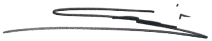 Prof. Dr. Badrun KartowagiranNIP. 19530725 197811 1 001Yogyakarta, 28 Agustus 2021Dosen,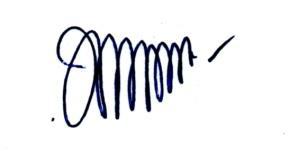 Dr. Amat Jaedun, M.Pd.NIP. 19610808 198601 1 001